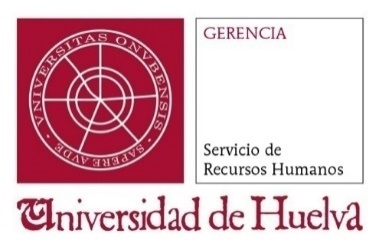                          SOLICITUD COMPENSACIÓN DE MATRÍCULA POR ESTUDIOS                                   UNIVERSITARIOS EN UNIVERSIDADES PÚBLICASNota.- La solicitud CARECE DE VALIDEZ sin la correspondiente presentación en el registro de la Universidad de Huelva o en cualquier otro  registro que establezcan las disposiciones vigentes.En Huelva, a de de 2021.Firma del solicitante                                                                                           Fdo:SR. GERENTE DE LA UNIVERSIDAD DE HUELVA1. DATOS DEL SOLICITANTE1. DATOS DEL SOLICITANTE1. DATOS DEL SOLICITANTE1. DATOS DEL SOLICITANTE1. DATOS DEL SOLICITANTE1. DATOS DEL SOLICITANTE1. DATOS DEL SOLICITANTE1. DATOS DEL SOLICITANTE1. DATOS DEL SOLICITANTE1. DATOS DEL SOLICITANTEAPELLIDOSAPELLIDOSAPELLIDOSNOMBRE: NOMBRE: NOMBRE: NOMBRE: NOMBRE: NIF: NIF: CENTRO DE DESTINO: RE.CENTRO DE DESTINO: RE.CENTRO DE DESTINO: RE.CENTRO DE DESTINO: RE.CENTRO DE DESTINO: RE.CENTRO DE DESTINO: RE.CENTRO DE DESTINO: RE.ANTIGÜEDAD (en años): 23.ANTIGÜEDAD (en años): 23.ANTIGÜEDAD (en años): 23.CORREO ELECTRÓNICO: CORREO ELECTRÓNICO: CORREO ELECTRÓNICO: CORREO ELECTRÓNICO: CORREO ELECTRÓNICO: CORREO ELECTRÓNICO: TELEFONO: TELEFONO: TELEFONO: TELEFONO: ESCALA/CATEGORIAESCALA/CATEGORIA PAS Funcionario de Carrera.	 PDI Funcionario   TC   6h.   5h.   4h.   3h.    PAS Laboral Fijo.                             PDI Contratado    TC   6h.   5h.   4h.  3h.  2h. PAS Funcionario Interino.                Contratado Laboral por Obra o Servicio PAS Laboral Contratado.       PAS Funcionario de Carrera.	 PDI Funcionario   TC   6h.   5h.   4h.   3h.    PAS Laboral Fijo.                             PDI Contratado    TC   6h.   5h.   4h.  3h.  2h. PAS Funcionario Interino.                Contratado Laboral por Obra o Servicio PAS Laboral Contratado.       PAS Funcionario de Carrera.	 PDI Funcionario   TC   6h.   5h.   4h.   3h.    PAS Laboral Fijo.                             PDI Contratado    TC   6h.   5h.   4h.  3h.  2h. PAS Funcionario Interino.                Contratado Laboral por Obra o Servicio PAS Laboral Contratado.       PAS Funcionario de Carrera.	 PDI Funcionario   TC   6h.   5h.   4h.   3h.    PAS Laboral Fijo.                             PDI Contratado    TC   6h.   5h.   4h.  3h.  2h. PAS Funcionario Interino.                Contratado Laboral por Obra o Servicio PAS Laboral Contratado.       PAS Funcionario de Carrera.	 PDI Funcionario   TC   6h.   5h.   4h.   3h.    PAS Laboral Fijo.                             PDI Contratado    TC   6h.   5h.   4h.  3h.  2h. PAS Funcionario Interino.                Contratado Laboral por Obra o Servicio PAS Laboral Contratado.       PAS Funcionario de Carrera.	 PDI Funcionario   TC   6h.   5h.   4h.   3h.    PAS Laboral Fijo.                             PDI Contratado    TC   6h.   5h.   4h.  3h.  2h. PAS Funcionario Interino.                Contratado Laboral por Obra o Servicio PAS Laboral Contratado.       PAS Funcionario de Carrera.	 PDI Funcionario   TC   6h.   5h.   4h.   3h.    PAS Laboral Fijo.                             PDI Contratado    TC   6h.   5h.   4h.  3h.  2h. PAS Funcionario Interino.                Contratado Laboral por Obra o Servicio PAS Laboral Contratado.       PAS Funcionario de Carrera.	 PDI Funcionario   TC   6h.   5h.   4h.   3h.    PAS Laboral Fijo.                             PDI Contratado    TC   6h.   5h.   4h.  3h.  2h. PAS Funcionario Interino.                Contratado Laboral por Obra o Servicio PAS Laboral Contratado.      2. DATOS FAMILIARES2. DATOS FAMILIARES2. DATOS FAMILIARES2. DATOS FAMILIARES2. DATOS FAMILIARES2. DATOS FAMILIARES2. DATOS FAMILIARES2. DATOS FAMILIARES2. DATOS FAMILIARES2. DATOS FAMILIARESNº HIJOS: .ESTADO CIVIL:  Soltero/a.  Casado/a.  Pareja de hecho.  Separado/a /divorciado/a.  Viudo/a.ESTADO CIVIL:  Soltero/a.  Casado/a.  Pareja de hecho.  Separado/a /divorciado/a.  Viudo/a.ESTADO CIVIL:  Soltero/a.  Casado/a.  Pareja de hecho.  Separado/a /divorciado/a.  Viudo/a.ESTADO CIVIL:  Soltero/a.  Casado/a.  Pareja de hecho.  Separado/a /divorciado/a.  Viudo/a.ESTADO CIVIL:  Soltero/a.  Casado/a.  Pareja de hecho.  Separado/a /divorciado/a.  Viudo/a.ESTADO CIVIL:  Soltero/a.  Casado/a.  Pareja de hecho.  Separado/a /divorciado/a.  Viudo/a.ESTADO CIVIL:  Soltero/a.  Casado/a.  Pareja de hecho.  Separado/a /divorciado/a.  Viudo/a.ESTADO CIVIL:  Soltero/a.  Casado/a.  Pareja de hecho.  Separado/a /divorciado/a.  Viudo/a.ESTADO CIVIL:  Soltero/a.  Casado/a.  Pareja de hecho.  Separado/a /divorciado/a.  Viudo/a.APELLIDOS Y NOMBRE DEL CÓNYUGE O PAREJA DE HECHO:APELLIDOS Y NOMBRE DEL CÓNYUGE O PAREJA DE HECHO:APELLIDOS Y NOMBRE DEL CÓNYUGE O PAREJA DE HECHO:APELLIDOS Y NOMBRE DEL CÓNYUGE O PAREJA DE HECHO:SITUACIÓN LABORAL DEL CÓNYUGE O PAREJA DE HECHO:SITUACIÓN LABORAL DEL CÓNYUGE O PAREJA DE HECHO:SITUACIÓN LABORAL DEL CÓNYUGE O PAREJA DE HECHO:SITUACIÓN LABORAL DEL CÓNYUGE O PAREJA DE HECHO: Trabaja por cuenta ajena.	 Desempleado/a.  Autónomo/a.	 Empleado/a de la UHU.  Dedicación a tareas del hogar.	 Pensionista. Trabaja por cuenta ajena.	 Desempleado/a.  Autónomo/a.	 Empleado/a de la UHU.  Dedicación a tareas del hogar.	 Pensionista. Trabaja por cuenta ajena.	 Desempleado/a.  Autónomo/a.	 Empleado/a de la UHU.  Dedicación a tareas del hogar.	 Pensionista. Trabaja por cuenta ajena.	 Desempleado/a.  Autónomo/a.	 Empleado/a de la UHU.  Dedicación a tareas del hogar.	 Pensionista. Trabaja por cuenta ajena.	 Desempleado/a.  Autónomo/a.	 Empleado/a de la UHU.  Dedicación a tareas del hogar.	 Pensionista. Trabaja por cuenta ajena.	 Desempleado/a.  Autónomo/a.	 Empleado/a de la UHU.  Dedicación a tareas del hogar.	 Pensionista.3. DATOS DEL BENEFICIARIO3. DATOS DEL BENEFICIARIO3. DATOS DEL BENEFICIARIO3. DATOS DEL BENEFICIARIO3. DATOS DEL BENEFICIARIO3. DATOS DEL BENEFICIARIO3. DATOS DEL BENEFICIARIO3. DATOS DEL BENEFICIARIO3. DATOS DEL BENEFICIARIO3. DATOS DEL BENEFICIARIONOMBRE Y APELLIDOS:NOMBRE Y APELLIDOS:NOMBRE Y APELLIDOS:NOMBRE Y APELLIDOS:NOMBRE Y APELLIDOS:NIF: NIF: NIF: NIF: F.NAC.:PARENTESCO CON EL SOLICITANTE: PARENTESCO CON EL SOLICITANTE: PARENTESCO CON EL SOLICITANTE: PARENTESCO CON EL SOLICITANTE: PARENTESCO CON EL SOLICITANTE: CICLO DE ESTUDIOS: CICLO DE ESTUDIOS: CICLO DE ESTUDIOS: CICLO DE ESTUDIOS: CICLO DE ESTUDIOS: DENOMINACIÓN DE ESTUDIOS:.DENOMINACIÓN DE ESTUDIOS:.DENOMINACIÓN DE ESTUDIOS:.DENOMINACIÓN DE ESTUDIOS:.DENOMINACIÓN DE ESTUDIOS:.DENOMINACIÓN DE ESTUDIOS:.DENOMINACIÓN DE ESTUDIOS:.CURSO QUE REALIZA:CURSO QUE REALIZA:CURSO QUE REALIZA:DATOS DEL BENEFICIARIO 2DATOS DEL BENEFICIARIO 2DATOS DEL BENEFICIARIO 2DATOS DEL BENEFICIARIO 2DATOS DEL BENEFICIARIO 2DATOS DEL BENEFICIARIO 2DATOS DEL BENEFICIARIO 2DATOS DEL BENEFICIARIO 2DATOS DEL BENEFICIARIO 2DATOS DEL BENEFICIARIO 2NOMBRE Y APELLIDOS: .NOMBRE Y APELLIDOS: .NOMBRE Y APELLIDOS: .NOMBRE Y APELLIDOS: .NOMBRE Y APELLIDOS: .NIF: .NIF: .NIF: .NIF: .F.NAC.: .PARENTESCO CON EL SOLICITANTE: .PARENTESCO CON EL SOLICITANTE: .PARENTESCO CON EL SOLICITANTE: .PARENTESCO CON EL SOLICITANTE: .PARENTESCO CON EL SOLICITANTE: .CICLO DE ESTUDIOS: .CICLO DE ESTUDIOS: .CICLO DE ESTUDIOS: .CICLO DE ESTUDIOS: .CICLO DE ESTUDIOS: .DENOMINACIÓN DE ESTUDIOS: .DENOMINACIÓN DE ESTUDIOS: .DENOMINACIÓN DE ESTUDIOS: .DENOMINACIÓN DE ESTUDIOS: .DENOMINACIÓN DE ESTUDIOS: .DENOMINACIÓN DE ESTUDIOS: .DENOMINACIÓN DE ESTUDIOS: .CURSO QUE REALIZA: .CURSO QUE REALIZA: .CURSO QUE REALIZA: .